             Colegio  Américo Vespucio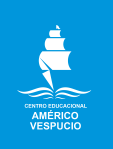              Primero Básico / Tecnología             CDR / 2020TecnologíaPrimero Básico  Actividad 1: Acompañados por un adulto interactuan con los siguientes software educativos:      https://es.ixl.com/math/1-primaria/contar-de-dos-en-doshttps://es.ixl.com/math/1-primaria/contar-de-cinco-en-cincohttps://es.ixl.com/math/1-primaria/contar-de-diez-en-diezEn cada actividad:Actividad 2: Entra en el siguiente link https://bdescolar.mineduc.cl/ y escoge el libro o audiolibro que quieras.Completa. (Puede ser en esta página o en el cuaderno)NombreCursoFecha1° Básico_____/____/ 2020OA 6: Explorar y usar una variedad de software educativos (simuladores, libros digitales, interactivos y creativos, entre otros) para lograr aprendizajes significativos y una interacción apropiada con las TIC.ActividadPreguntas contestadasTiempo TranscurridoPuntuación2 en 25 en 510 en 10Título del libro¿Te gustó el libro?Realiza un dibujo de lo que más te gustó¿Te gustó la página? ¿Y la volveras a ocupar? ¿Por qué?